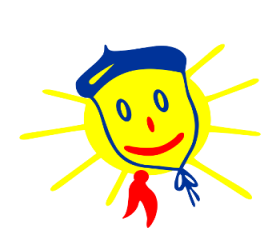 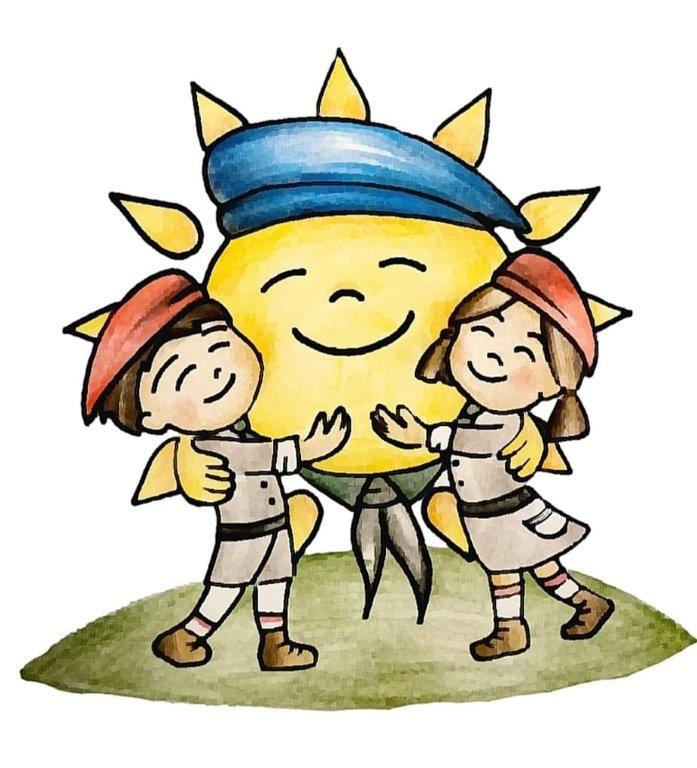 Konkurs piosenki zuchowej  z okazji  60-lecia przedszkola  „ ZUCHOWEJ PIEŚNI -   PRZYWRÓĆMY BLASK ”Cel konkursu:Budowanie wspólnoty pośród dzieci, ich rodziców, absolwentóworaz wszystkich sympatyzujących z Przedszkolem nr 83 „ Zuch”Popularyzowanie piosenki zuchowejPrezentowanie umiejętności muzycznych Zuchów i ich rodzinOrganizator:   Zespół Przedszkoli nr 2  -  Przedszkole nr 83 „ Zuch ”Termin zgłoszeń :  do  20  lutego  2023 r. -  szczegóły                                    w  regulaminieRegulamin  konkursu:Warunkiem uczestnictwa w konkursie jest:  wypełnienie karty zgłoszenia  oraz przygotowanie i wykonanie piosenki o tematyce zuchowej.Ścieżki dźwiękowe ( akompaniament na nośnikach CD, pendrive ) nie mogą mieć nagranego wokalu. Organizator ustala kolejność występów.Konkurs przeznaczony jest dla dzieci, ich rodzin oraz absolwentów.Udział w konkursie jest jednocześnie zgodą na warunki regulaminu oraz na przetwarzanie danych osobowych na potrzeby organizacji i promocji konkursu.Wykonawcy oceniani będą przez jury wybrane przez organizatorów w kategoriach:soliściduetyzespoły rodzinnePo wysłuchaniu wszystkich uczestników jury przyzna nagrody i wyróżnienia. Laureaci wystąpią podczas uroczystości jubileuszowej 60-lecia Przedszkola „Zuch” w maju / czerwcu 2023 roku.Kryteria oceniania: umundurowanie  ( piosenka zuchowa )aranżacja  ( dobór repertuaru, przebranie, rekwizyty )muzykalność  (  interpretacja, dykcja, emisja )wrażenie artystyczneakompaniament  ( instrumenty na żywo )Zgłoszenia prosimy kierować do koordynatora – Pani Doroty Kanikowskiej  osobiście lub na adres e-mailowy:  zuch.grupowy@gmail.com   do  20 lutego 2023 roku. Termin przesłuchań:  22 luty 2023 roku w Dniu Myśli Braterskiej                                   (  godzina będzie ustalona w terminie późniejszym ).Informacje końcowe:ostateczna interpretacja Regulaminu przysługuje organizatorowi, który decyduje                o wszystkich sprawach związanych z konkursem, a nie objętych niniejszym regulaminem.organizator dysponuje sprzętem nagłaśniającym oraz pianinem.W przypadku nośników z nagraną muzyką, należy opisać go: imieniem i nazwiskiemuczestnika, tytułem utworu, numerem utworu na nośniku.           KARTA ZGŁOSZENIA UCZESTNIKA               do konkursu piosenki zuchowej„ Zuchowej pieśni – przywróćmy blask ”Konkurs odbędzie się w Przedszkolu nr 83 „ Zuch ” w Poznaniuw dniu 22. 02. 2023 r. – DZIEŃ MYŚLI BRATERSKIEJ.Wypełnienie poniższego formularza jest równoznaczne z akceptacjąRegulaminu konkursu.Nazwiska i imiona wykonawców oraz ich wiek:……………………………………………………………………………………………………………………………………………………………………………………………………………………………………………………………………………………………………………………………………………………………………………………………………………………………………………Tytuł utworu:…………………………………………………………….…………………………………………………………….Szacowany czas wykonania: ………………min.Sposób wykonania ( półplayback, akompaniament własny, a’cappella,                                podkład  muzyczny ):………………………………………………………………………………………………………………………………………………………………………………………Zapotrzebowanie techniczne ( właściwe podkreślić ):- pianino- sprzęt nagłaśniający